 Ellida/Frank Kåre	Karakter og lidelsesuttrykkHistorien	Målsetninger Identifisere akutte tilstander og iverksette tiltak Bruke kognitive kartleggingsverktøy Identifisere akutte tilstander og iverksette tiltakLegevaktSepsisUtstyr til vitalparameterISBAR-blokkNaloxon?PVK?Intravenøs væske?Sprayflaske med vann for å spraye huden?Annet?https://forms.office.com/r/4XbrvGFKUB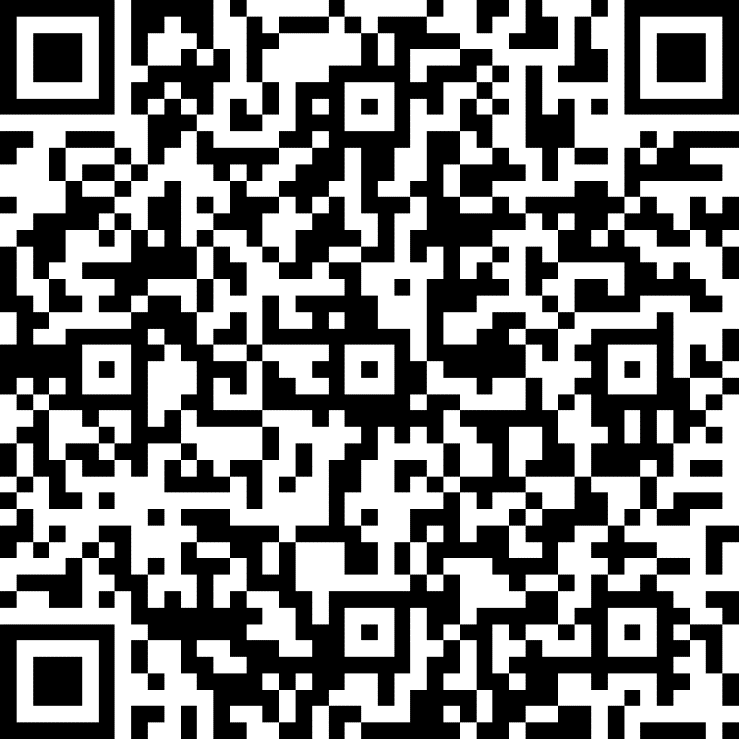 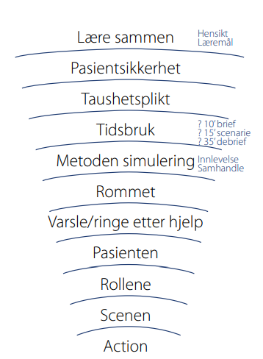 2 sykepleiere1 markør0-3 observatører Identifisere akutte tilstander og iverksette tiltak Bruke kognitive kartleggingsverktøyDere er på jobb på legevakten. Det er 1. påskedag og Ellida/Frank Kåre på 47 år har fått time på legevakten etter at personell på hans bolig har ringt inn med bekymring. Han bor i bolig for rusavhengige og har et sår på armen som ikke vil gro. Hen var på sårpoliklinikken for en uke siden og såret har ikke blitt sett på siden. I dag har personalet fått lov til å se på såret og ønsker at en lege skal kikke på det da det ser verre ut og fordi det har begynt å væske.Ellida/Frank Kåre kommer i taxi til legevakten.--------------------------------------------------------------------------------------------------------------------------------------Dere er på jobb på legevakten og har fått en telefon fra en taxi som er på vei med en ruset person. Taxisjåføren var litt stresset i telefonen, men sa at han egentlig skulle kjøre personen hjem fra noen venner, men at han synes han så så dårlig ut at det var uansvarlig å kjøre ham hjem uten å ha bli tilsett av helsepersonell.Ellida/Frank Kåre er på vei inn i sepsis. Hen er i tillegg noe ruset. Hen kan våkne litt dersom han får Naloxon, men skal fremdeles være tydelig forvirret og sterkt redusert i allmenntilstand. Vitale parameter er:RF: 28SpO2: 92BT: 95/73Puls: 122Bevissthet: C (Confusion)Temp: 38,6Straks etter scenarioStraks etter scenarioStraks etter scenarioDebriefDebriefDebriefLM 1Identifisere akutte tilstander og iverksette tiltakIdentifisere akutte tilstander og iverksette tiltakLM 2Bruke kognitive kartleggingsverktøyBruke kognitive kartleggingsverktøyLM 3Aktuelle spørsmål til debrief:Aktuelle spørsmål til debrief:Du heter Ellida/Frank Kåre og er 47 år gammel. Du har ingen kontakt med din familie. Din mor lever ikke lenger og din far har du røket uklar med. Dine 2 brødre har du ikke behov for å snakke med.Du bruker stort sett det du kommer over av narkotiske stoffer. Du vil helst injisere stoffene du får tak i. Du gir nå redusert kontakt på grunn av sepsisutvikling fra såret du har på armen. I tillegg er du noe ruset.Du har et sår på armen etter et bomskudd. Såret har vært der i lang tid og vil ikke gro. For en uke siden var du på sårpoliklinikken og du har ikke latt noen se på såret siden. Nå har såret begynt å væske.Du gir redusert kontakt ved ankomst. Du har blitt hjulpet inn av taxisjåføren og sitter med bøyd hode. Du åpner øynene av og til når pleierne forsøker å få kontakt med deg. Du svarer med ord eller korte setninger. Mest mumling. Du skal ikke endre deg underveis.Du ønsker egentlig å få være i fred, men har lite energi til å kjempe imot. Innimellom kan du si «la være» eller «la meg være i fred»Du kan banne innimellom, men ikke være fysisk utagerende. Du er sterkt preget av infeksjonen i tillegg til at du er noe ruset.Dersom deltakerne ikke oppfatter at du har en infeksjon kan du si at du fryser. Vent minst 5 minutter før du sier det. Dersom du får antidot mot opioider (Narcanti/Naloxon) kan du våkne til litt, men du skal fremdeles være forvirret og sterkt redusert i allmenntilstand.